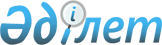 О внесении изменений и дополнения в решение Акжарского районного маслихата от 28 декабря 2022 года № 29-5 "Об утверждении бюджета Кенащинского сельского округа Акжарского района на 2023-2025 годы"Решение Акжарского районного маслихата Северо-Казахстанской области от 2 мая 2023 года № 3-5
      Акжарский районный маслихат РЕШИЛ:
      1. Внести в решение Акжарского районного маслихата "Об утверждении бюджета Кенащинского сельского округа Акжарского района на 2023-2025 годы от 28 декабря 2022 года № 29-5 следующие изменения и дополнение:
      пункт 1 указанного решения изложить в новой редакции:
       "1. Утвердить бюджет Кенащинского сельского округа Акжарского района на 2023-2025 годы согласно приложениям 1, 2 и 3 к настоящему решению соответственно, в том числе на 2023 год в следующих объемах:
      1) доходы – 66 199 тысяч тенге:
      налоговые поступления – 2 348 тысяч тенге;
      неналоговые поступления – 126 тысяч тенге;
      поступления от продажи основного капитала – 1 000 тысяч тенге;
      поступления трансфертов – 62 725 тысяч тенге;
      2) затраты – 66 742,4 тысяч тенге;
      3) чистое бюджетное кредитование – 0 тенге:
      бюджетные кредиты – 0 тенге;
      погашение бюджетных кредитов – 0 тенге;
      4) сальдо по операциям с финансовыми активами – 0 тенге:
      приобретение финансовых активов – 0 тенге;
      поступления от продажи финансовых активов государства – 0 тенге;
      5) дефицит (профицит) бюджета – -543,4 тысяч тенге;
      6) финансирование дефицита (использование профицита) бюджета – 543,4 тысяч тенге:
      поступление займов – 0 тенге;
      погашение займов – 0 тенге;
      используемыемостаткиибюджетных средств – 543,4 тысяч тенге";
      дополнить пунктом 6-1 следующего содержания:
       "6-1. Предусмотреть расходы бюджета сельского округа за счет свободных остатков бюджетных средств, сложившихся на начало финансового года и возврата целевых трансфертов районного и областного бюджетов, неиспользованных (недоиспользованных) в 2022 году, согласно приложению 2 к настоящему решению.
      Распределение сумм свободных остатков бюджетных средств, сложивщихся на начало финансового года и возврата целевых трансфертов районного и областного бюджетов, неиспользованных (недоиспользованных) в 2022 году определяется решением акима Кенащинского сельского округа Акжарского района Северо-Казахстанской области "О реализации решения Акжарского районного маслихата "Об утверждении бюджета Кенащинского сельского округа Акжарского района на 2023-2025 годы";
      приложение 1 к указанному решению изложить в новой редакции согласно приложению 1 к настоящему решению;
      дополнить приложением 4 к указанному решению согласно приложению 4 к настоящему решению.
      2. Настоящее решение вводится в действие с 1 января 2023 года. Бюджет Кенащинского сельского округа Акжарского района на 2023 год Распределение сумм свободных остатков бюджетных средств на 2023 год, сложившихся на начало финансового года и возврата целевых трансфертов районного и областного бюджетов, неиспользованных (недоиспользованных) в 2022 году
					© 2012. РГП на ПХВ «Институт законодательства и правовой информации Республики Казахстан» Министерства юстиции Республики Казахстан
				
      Председатель Акжарского районного маслихата 

М.Жусупбеков
Приложение 1к решению Акжарскогорайонного маслихатаот 02 мая 2023 года № 3-5Приложение 1к решению Акжарскогорайонного маслихатаот 28 декабря 2022 года № 29-5
Категория
Класс
Подкласс
Наименование
Сумма
тысяч тенге
I. Доходы
66199
1
Налоговые поступления
2348
04
Налоги на собственность
2348
1
Hалоги на имущество
60
3
Земельный налог
9
4
Hалог на транспортные средства
921
5
Единый земельный налог
1358
2
Неналоговые поступления
126
01
Доходы от государственной собственности
126
5
Доходы от аренды имущества, находящегося в государственной собственности
126
3
Поступления от продажи основного капитала
1000
03
Продажа земли и нематериальных активов
1000
1
Поступления от продажи земельных участков
1000
4
Поступления трансфертов
62725
02
Трансферты из вышестоящих органов государственного управления
62725
3
Трансферты из районного (города областного значения) бюджета
62725
Наименование
Наименование
Наименование
Наименование
Сумма
тысяч тенге
Функциональная группа
Функциональная группа
Функциональная группа
Функциональная группа
Сумма
тысяч тенге
Администратор бюджетной программы
Администратор бюджетной программы
Администратор бюджетной программы
Сумма
тысяч тенге
Программа
Программа
Сумма
тысяч тенге
II. Затраты
66742,4
01
Государственные услуги общего характера
37343,7
124
Аппарат акима города районного значения, села, поселка, сельского округа
37343,7
001
Услуги по обеспечению деятельности акима города районного значения, села, поселка, сельского округа
36243,7
022
Капитальные расходы государственного органа
1100
07
Жилищно-коммунальное хозяйство
4777
124
Аппарат акима города районного значения, села, поселка, сельского округа
4777
014
Организация водоснабжения населенных пунктов
143
008
Освещение улиц населенных пунктов
1684
009
Обеспечение санитарии населенных пунктов
1300
011
Благоустройство и озеленение населенных пунктов
1650
08
Культура, спорт, туризм и информационное пространство
16244
124
Аппарат акима города районного значения, села, поселка, сельского округа
16244
006
Поддержка культурно-досуговой работы на местном уровне
16244
13
Прочие
8376
124
Аппарат акима города районного значения, села, поселка, сельского округа
8376
040
Реализация мероприятий для решения вопросов обустройства населенных пунктов в реализацию мер по содействию экономическому развитию регионов в рамках Государственной программы развития регионов до 2025 года
8376
15
Трансферты
1,7
124
Аппарат акима города районного значения, села, поселка, сельского округа
1,7
048
Возврат неиспользованных (недоиспользованных) целевых трансфертов
1,7
III. Чистое бюджетное кредитование
0
IV. Сальдо по операциям с финансовыми активами
0
Приобретение финансовых активов
0
Поступление от продажи финансовых активов государства 
0
V. Дефицит (Профицит) бюджета
-543,4
VI. Финансирование дефицита (использование профицита ) бюджета 
543,4
8
Используемые остатки бюджетных средств
543,4
01
Остатки бюджетных средств
543,4
1
Свободные остатки бюджетных средств
543,4Приложение 2к решению Акжарскогорайонного маслихатаСеверо-Казахстанской областиот 02 мая 2023 года № 3-5Приложение 4к решению Акжарскогорайонного маслихатаСеверо-Казахстанской областиот 28 декабря 2022 года № 29-5
Категория
Класс
Подкласс
Наименование
Сумма 
тысяч тенге
8
Используемые остатки бюджетных средств
543,4
01
Остатки бюджетных средств
543,4
1
Свободные остатки бюджетных средств
543,4
Наименование
Наименование
Наименование
Наименование
Сумма
тысяч тенге
Функциональная группа
Функциональная группа
Функциональная группа
Функциональная группа
Сумма
тысяч тенге
Администратор бюджетной программы
Администратор бюджетной программы
Администратор бюджетной программы
Сумма
тысяч тенге
Программа
Программа
Сумма
тысяч тенге
II. Затраты
543,4
01
Государственные услуги общего характера
541,7
124
Аппарат акима города районного значения, села, поселка, сельского округа
541,7
001
Услуги по обеспечению деятельности акима города районного значения, села, поселка, сельского округа
541,7
15
Трансферты
1,7
124
Аппарат акима города районного значения, села, поселка, сельского округа
1,7
048
Возврат неиспользованных (недоиспользованных) целевых трансфертов
1,7